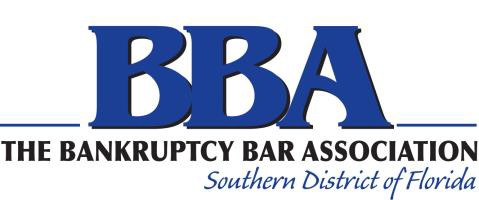 PRO BONO REFERRAL BANKRUPTCY INTAKE FORMTo:  (Circle One County Chair and then mail or email this form to that person)Rev. 8/2018Miami Dade County ChairKristina GonzalezKingcade, Garcia & McMaken, P.A.305-285-9100KGP@miamibankruptcy.comPeter W. Kelly, Esq.
P. W. Kelly Associates, P.A.
786-766-0012
pkelly@pwkpa.comBroward County ChairGrace RobsonMarkowitz, Ringel, et al.954-767-0030grobson@mrthlaw.comPalm Beach County ChairSteven Newburgh McLaughlin & Stern PLLC561-659-4020snewburgh@mclaughlinstern.comREAD BEFORE COMPLETING: This Intake Form must be filled out completely and submitted with all requested documents to assist us in determining whether you qualify for Pro Bono or Low Bono assistance.  (Low Bono is a reduced fee arrangement). Should you qualify for Pro Bono or Low Bono assistance, please understand that it may take up to thirty (30) days before we can match you with a volunteer lawyer. Please answer all questions; if something doesn't apply to you, please let us know by responding “N/A”. If you fail to provide all information we have requested or should you be found to have provided false information, we will reject your application. Completing this form does not necessarily mean that you will qualify for Pro Bono or Low Bono assistance. While you are waiting to hear from us you are responsible for your own case if you have already filed on your own (known as a “pro se” filing). This means you must meet all deadlines in your case, attend all hearings including the “Meeting of Creditors” with the Trustee and submit all documents requested by the Clerk of the Bankruptcy Court, the Trustee or the Bankruptcy Court Judge as might be contained in an Order issued in your case.READ BEFORE COMPLETING: This Intake Form must be filled out completely and submitted with all requested documents to assist us in determining whether you qualify for Pro Bono or Low Bono assistance.  (Low Bono is a reduced fee arrangement). Should you qualify for Pro Bono or Low Bono assistance, please understand that it may take up to thirty (30) days before we can match you with a volunteer lawyer. Please answer all questions; if something doesn't apply to you, please let us know by responding “N/A”. If you fail to provide all information we have requested or should you be found to have provided false information, we will reject your application. Completing this form does not necessarily mean that you will qualify for Pro Bono or Low Bono assistance. While you are waiting to hear from us you are responsible for your own case if you have already filed on your own (known as a “pro se” filing). This means you must meet all deadlines in your case, attend all hearings including the “Meeting of Creditors” with the Trustee and submit all documents requested by the Clerk of the Bankruptcy Court, the Trustee or the Bankruptcy Court Judge as might be contained in an Order issued in your case.READ BEFORE COMPLETING: This Intake Form must be filled out completely and submitted with all requested documents to assist us in determining whether you qualify for Pro Bono or Low Bono assistance.  (Low Bono is a reduced fee arrangement). Should you qualify for Pro Bono or Low Bono assistance, please understand that it may take up to thirty (30) days before we can match you with a volunteer lawyer. Please answer all questions; if something doesn't apply to you, please let us know by responding “N/A”. If you fail to provide all information we have requested or should you be found to have provided false information, we will reject your application. Completing this form does not necessarily mean that you will qualify for Pro Bono or Low Bono assistance. While you are waiting to hear from us you are responsible for your own case if you have already filed on your own (known as a “pro se” filing). This means you must meet all deadlines in your case, attend all hearings including the “Meeting of Creditors” with the Trustee and submit all documents requested by the Clerk of the Bankruptcy Court, the Trustee or the Bankruptcy Court Judge as might be contained in an Order issued in your case.Date:	/	/ 	Name(s):  	     Address: ________________________________________, _______________________, FL _______Phone Number: (        )              - 	                E-mail:                                                                          	 Legal Status (Circle One):	Citizen /	Permanent Resident /	NeitherMarital Status (Check One):	[__]  Single     [__]  Married     [__]  Divorced     [__]  WidowNumber in Household: __________________   Are you a veteran (Circle One):             Yes    /    NoPrimary Language Spoken: ______________    Do you speak English? (Circle One):     Yes    /    NoARE YOU IN A BANKRUPTCY NOW OR FILED BANKRUPTCY BEFORE:   [__] No   [__] YesIf yes, include Case No.	  Any other cases before this one? _______________Current status of case:        [__]   Pending        [__]   Dismissed        [__]   DischargedDate:	/	/ 	Name(s):  	     Address: ________________________________________, _______________________, FL _______Phone Number: (        )              - 	                E-mail:                                                                          	 Legal Status (Circle One):	Citizen /	Permanent Resident /	NeitherMarital Status (Check One):	[__]  Single     [__]  Married     [__]  Divorced     [__]  WidowNumber in Household: __________________   Are you a veteran (Circle One):             Yes    /    NoPrimary Language Spoken: ______________    Do you speak English? (Circle One):     Yes    /    NoARE YOU IN A BANKRUPTCY NOW OR FILED BANKRUPTCY BEFORE:   [__] No   [__] YesIf yes, include Case No.	  Any other cases before this one? _______________Current status of case:        [__]   Pending        [__]   Dismissed        [__]   DischargedDate:	/	/ 	Name(s):  	     Address: ________________________________________, _______________________, FL _______Phone Number: (        )              - 	                E-mail:                                                                          	 Legal Status (Circle One):	Citizen /	Permanent Resident /	NeitherMarital Status (Check One):	[__]  Single     [__]  Married     [__]  Divorced     [__]  WidowNumber in Household: __________________   Are you a veteran (Circle One):             Yes    /    NoPrimary Language Spoken: ______________    Do you speak English? (Circle One):     Yes    /    NoARE YOU IN A BANKRUPTCY NOW OR FILED BANKRUPTCY BEFORE:   [__] No   [__] YesIf yes, include Case No.	  Any other cases before this one? _______________Current status of case:        [__]   Pending        [__]   Dismissed        [__]   DischargedREASON FOR FILING BANKRUPTCY: 	_______________________________________________________________________________________INCOME:What is your job?  Debtor 				   Spouse/Partner	      		   Your Gross Monthly Pay $ 		     (Provide Paycheck or Bank Statement) Spouse’s Gross Monthly Pay $   	                   (Provide Paycheck or Bank Statement) Part-time employment/ Under the Table Work	$					Average Monthly Amount of monthly contribution from friend or family member: $	Average Monthly Child Support/ Alimony	$	/ mo.	Rental of Room $		/ mo.Social Security / Disability $	/ mo.	Pension	$	/ mo. Unemployment/Workers Compensation $			/ mo.DEBTS (please listed estimated total amount owed for the below)Credit Cards $	 	 Repossessions $			   Deficiencies $ 		 Hospital Bills $		 Student Loans $	          	    IRS $	            Other (description) 				                                                   $                                     	BANK ACCOUNTSChecking Account:	            Balance: 	Checking Account:	            Balance: 	Savings Account: 	               Balance:  	  Savings Account:	               Balance:  	  No Account, but I have $                         in my possession or at home.CORPORATION/BUSINESSDo you own or have an ownership interest in a company?   (Circle One)	Yes   /  NoName of business:                                                                      			                          Type of Business:  		                             	 	  Monthly Revenue $_		Monthly Expenses $ 		HOME/ REAL PROPERTYCHECK APPROPRIATE BOX:  [__]  I own my home/condo     [__]  I rent for $_	         per month.Address:  	      (Circle One) This is a   house/  vacant lot	/ time shareI want to	   keep or  	        surrender/give it to the bankI am 	      months behind on my mortgageMy regular monthly mortgage payment is: $ 	                Address:  	     (Circle One) This is a   house/  vacant lot	/ time shareI want to	   keep or  	        surrender/give it to the bankI am 	      months behind on my mortgageMy regular monthly mortgage payment is: $ 	                Are there any additional properties other than the above? (Circle One)	Yes   /   NoCARS   [__]  I LEASE	vehicles. (Indicate number of vehicles leased)[__]  I OWN	vehicles.  (Indicate number of vehicles owned WHETHER PAID IN FULL OR NOT)Vehicle #1: Year / Make / Model:  	/	                /  	                          This vehicle is (Circle One):   Leased  /  Financed  /  Paid OffMileage:  _______________________  Monthly Payments:  ______________   I am [__] CURRENT  [__] NOT CURRENTI want to [__] KEEP    [__] SURRENDER the Vehicle.Vehicle #2: Year / Make / Model:  	/	                /  	                          This vehicle is (Circle One):   Leased  /  Financed  /  Paid OffMileage:  _______________________  Monthly Payments:  ______________   I am [__] CURRENT  [__] NOT CURRENTI want to [__] KEEP    [__] SURRENDER the Vehicle.PENDING STATE COURT OR OTHER PENDING PROCEEDINGSPlease list all pending law suits, whether filed by you or against you, located anywhere in the U.S or in a foreign country.  (attached additional pages if necessary as you must report all pending law suits.Case Style (the names of the Plaintiff(s) and the names of the Defendant(s):Case Number:Name of the Court where the suit is currently pending:  Is this a foreclosure case?    [__] Yes      [__] No.Date of any upcoming hearings or deadlines for your case?  	